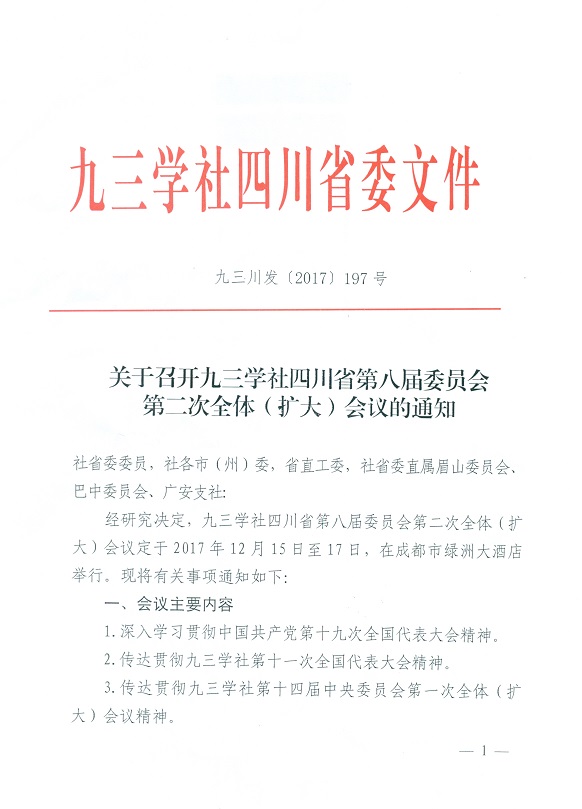 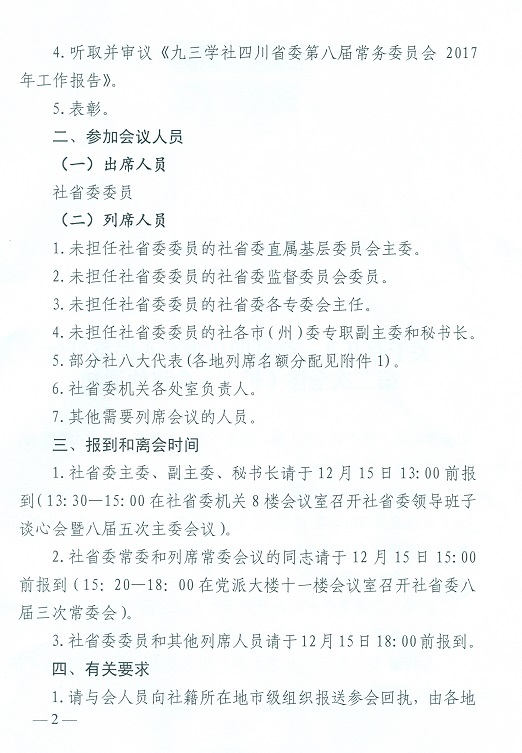 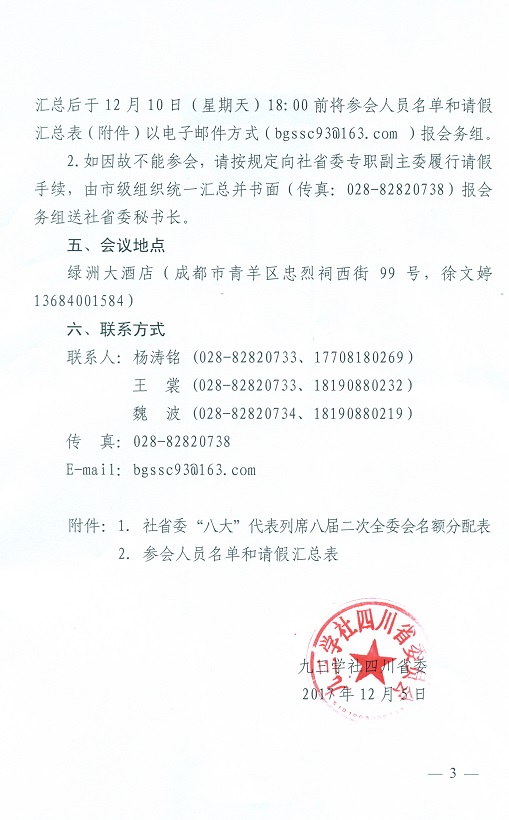 附件1社省委“八大”代表列席八届二次全委会名额分配表分配原则：八大代表6-19人，年度分配列席人数1名；20-40人，年度分配列席人数2名；40人以上，年度分配列席人数3名。列席人员应是社省委委员、市级组织专职副主委、秘书长、社省委监督委员会委员、社省委各专委会主任以外的八大代表。结合2018年工作，各地在确定列席人员时，可重点考虑八大代表中的基层组织主委。附件2    参会人员名单和请假汇总表填报单位：         填表人：            手机：              日期：  月   日注：1.所有应参会人员均要填报;不能参会请在备注中注明请假原因。2.请出席、列席会议人员如实填写社内职务（社内职位分几类：基层支社主委；市级组织主委、专职副主委、副主委、秘书长、市委委员；社省委主委、专职副主委、副主委，秘书长、常委、委员；社中央副主席、常委、委员等），单位及职务，社会职务（省政协常委、委员，全国政协常委、委员；省人大常委、代表，全国人大常委、代表）。3.列席人员请在备注栏目里填写列席人员类别。4.此表请于12月10日18:00前以电子邮件方式提交会务组。 抄送：社省委机关各处室，未担任社省委委员的社省委直属基层委员会主委、社省委监督委员会委员、社省委各专委会主任、 社各市（州）委专职副主委和秘书长，部分社八大代表。九三学社四川省委办公室                   2017年12月5日印发序号地 区“八大”代表总数年度分配列席代表人数1成都7532省直5833攀枝花2024南充1215内江816德阳1117自贡1318泸州1319绵阳13110乐山9111凉山州9112宜宾10113广元9114资阳5015眉山3016巴中3017广安10合  计27218类别姓  名性别民族职  务职  务职  务手  机备注类别姓  名性别民族单位名称及职务社内职务社会职务手  机备注出席人员列席人员其他人员请假人员